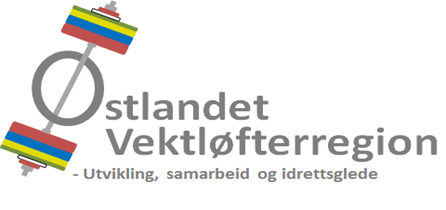 Til klubber tilsluttet Østlandet VektløfterregionInvitasjontil Regional treningssamling på Olympiatoppen, lørdag 12. mai 2018 Vi ønsker velkommen til Regional treningssamling med et teoretisk kurs, etterfulgt av en praktisk del. Samlingen er ikke for barn, men er åpen for alle voksne løftere og ungdomsløftere i regionens medlemsklubber. Program09.00-12.00	Teori (videofremvisning og foredrag). 12.00-13.00	Lunsj i kantinen på Toppidrettssenteret13.00-17.00	Praksis (instruksjon i løfteteknikk). Personlig tilpasset treningsprogrammering er
		også et tema.

Foredrag / instruksjon- Egon Vee-Haugen, regionstrener.- Fredrik Kvist Gyllensten, regionstrener.Påmelding- Deltakerne skal meldes på gjennom sine klubber.- Påmelding sendes samlet fra klubb til: h.m.arnesen@gmail.com.- Påmelding innen mandag 30. april 2018. Mat og reise- Samlingen, inkludert lunsj, er gratis for alle deltakerne.- Reisekostnader dekkes ikke. Av kapasitetsmessige årsaker er det satt tak på 12 deltakere i den praktiske delen av samlingen.Vel møtt til regional ungdoms- / treningssamling på Toppidrettssenteret i Oslo.Med vennlig hilsenØstlandet VektløfterregionFredrik Kvist Gyllensten						Egon Vee-HaugenRegionstrener								RegionstrenerVedlegg: Påmeldingsskjema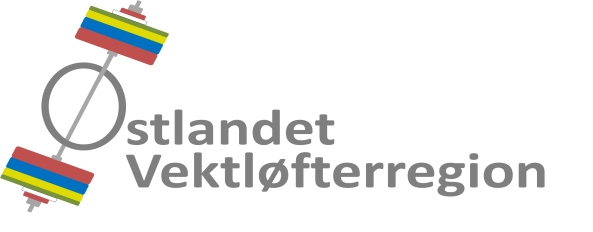 Regional ungdoms- / treningssamling på OlympiatoppenSognsveien 228, 0806 OsloLørdag 12. mai 2018Påmeldingsskjema- Deltakerne skal meldes på gjennom sine klubber.- Påmelding sendes samlet fra klubb til: h.m.arnesen@gmail.com- Påmeldingsfristen er mandag 30. april 2018.KontaktpersonE-postadresseKlubb Telefonnr.DeltakernavnFødsels-datoKlubbAdresseE-postadresse